Консультация для родителей:"Дорога и мы"Анализ дорожных происшествий с детьми свидетельствует о том, что чаще всего юные пешеходы попадают в беду по собственной неосторожности: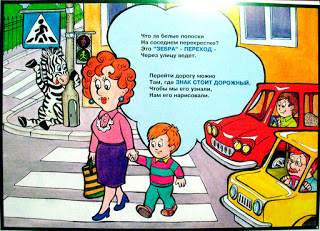 -  переходят проезжую часть на красный сигнал светофора;-  допускают игры и катание на велосипеде по дорогам с оживлённым транспортным      движением;-  неправильно обходят стоящий транспорт;-  играют на проезжей части дорог;-  переходят дорогу в неустановленном месте и перед близко идущим транспортом.В целях безопасности ваших детей на дороге приучайте  ребёнка к уважению ПРАВИЛ ДОРОЖНОГО ДВИЖЕНИЯ, воспитывайте в нём чувства осторожности и осмотрительности. Проводите эту работу не от случая к случаю, а последовательно и ежедневно.Переходя дорогу с ребёнком, крепко держите его за руку, всегда строго соблюдайте правила дорожного движения сами и добивайтесь этого от своего ребёнка.Находясь на улице с ребёнком:-  На проезжей части не спешите, и не бегите: переходите улицу всегда размеренным      шагом. Иначе вы обучите ребёнка спешить и бегать там, где надо наблюдать и  обеспечить безопасность.-  Выходя на проезжую часть, прекращайте разговоры, ребёнок должен привыкнуть, что при переходе улицы разговоры излишни.-  Никогда не переходите улицу наискосок, подчёркивайте ребёнку всякий раз, что  идёте строго поперёк улицы.-  Никогда не переходите улицу на красный свет или жёлтый сигнал светофора. Если ребёнок делает это с вами, он тем более сделает это без вас.-  Переходите улицу только на пешеходных переходах или на перекрёстках по линии тротуаров. Если вы приучите детей ходить, где придётся, никакая школа не будет в силах его переучить.-  Из автобуса, трамвая, такси старайтесь выходить первым, впереди ребёнка, в  противном случае он может упасть или выбежать на проезжую часть улицы.-  Привлекайте ребёнка к участию в вашем наблюдении обстановки на улице: показывайте ему те машины, которые вы увидели издали и которые едут с большой скоростью, их надо пропустить.-  Подчёркивайте свои движения, находясь с ребёнком на улице: поворот головы для осмотра улицы, остановку для пропуска машин, остановку для осмотра улицы. Если ребёнок заметит их, значит, он обучается на вашем примере.-  Не выходите с ребёнком из-за машины или из-за кустов, не осмотрев предварительно улицу, это типичная ошибка детей, и надо, чтобы они её не повторяли.-  Не посылайте ребёнка переходить или пересекать улицу впереди вас - этим вы  обучаете его идти через улицу, не глядя по сторонам.-  Маленького ребёнка надо  крепко держать за руку, быть готовым удержать при попытке вырваться. Это типичная причина несчастных случаев.Дошкольник должен усвоить:-  Кто является участником дорожного движения и его обязанности;-  Сигналы светофора;-  Обязанности пешехода и пассажира;-  Предупредительные сигналы;-  Особенности движения на велосипеде;-  Основные термины и понятия (дорога, проезжая часть, тротуар, разделительная     полоса, пешеходный переход, транспортные средства, дорожные знаки)ПОМНИТЕ! РЕБЁНОК УЧИТСЯ ЗАКОНАМ ДОРОГ БЕРЯ ПРИМЕР С ЧЛЕНОВСЕМЬИ И ДРУГИХ ВЗРОСЛЫХ.  БЕРЕГИТЕ РЕБЁНКА!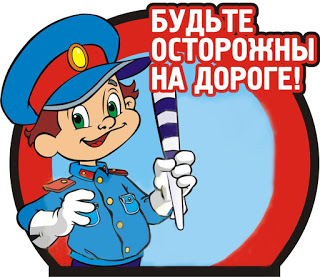 